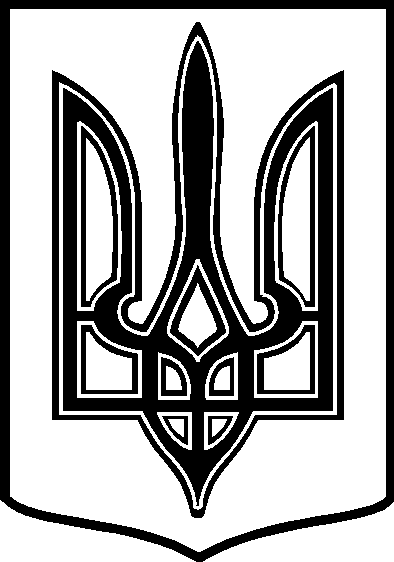 ТАРТАЦЬКА СІЛЬСЬКА РАДА ЧЕЧЕЛЬНИЦЬКОГО РАЙОНУ ВІННИЦЬКОЇ ОБЛАСТІ24805  с. ТАРТАКЧЕЧЕЛЬНИЦЬКОГО РАЙОНУ  ВІННИЦЬКОЇ ОБЛАСТІВул.. Підгаєцького , 222 _тел.:2-22-42,2-81-17                                                      Розпорядження  № 12/02-09 від  26 січня  2017  рокуПро скликання  12  сесії 7 скликання Тартацької сільської ради .Керуючись вимогами п.1 ст.42 Закону  України « Про місцеве самоврядування в Україні», ст.4 Закону України « Про статус депутатів місцевих рад»  Скликати  09 лютого  2017  року  12  сесію 7 скликання  Тартацької сільської ради  о 14  годині в приміщення Тартацької сільської ради з порядком денним :    1. Про затвердження обсягу вільного залишку бюджетних коштів загального      та   спеціального фондів  сільського бюджету , що склався станом на    01.01.2017 року2.Про затвердження  звіту про виконання  сільського бюджету  за  2016 рік.    3.Про  передачу коштів на здійснення видатків місцевих бюджетів ,   що не враховуються при визначенні міжбюджетних трансфертів до районного бюджету4.Про внесення змін  та доповнень  до  Додатку № 2, Додатку № 3 , Додатку № 5    до рішення № 118  від 22.12.2016 року  11 сесії 7 скликання від  «Про затвердження     основних  напрямків Програми економічного та соціального розвитку  сіл Тартацької       територіальної  громади  та сільських програм  на 2017 рік.»5. Про  затвердження  Положення  «Про порядок надання одноразової    матеріальної допомоги  жителям Тартацької сільської ради , що потребують лікування та       поліпшення  матеріальних  умов  в 2017 році».6. Про  виділення коштів учасникам бойових дій на територіях інших держав  - воїнам         інтернаціоналістам .  7. Про внесення змін до сільського бюджету на 2017 рік .8.Про віднесення клубних та бібліотечних  установ до груп оплати    праці, відповідно статистичних звітів про проведену роботу за 2016 рік. 9.  Про затвердження розпоряджень сільського голови.10. Про внесення змін до рішення № 121 від 22.12.2016 року  11 сесії 7 скликання       «Про  затвердження штатної чисельності  апарату та працівників сільської          ради на 2017 рік.»  11. Про погодження надання   земельних ділянок для ведення особистого селянського           господарства . 12. Про   доплату за  престижність праці  педагогічним працівникам  ДНЗ « Ластівка» 13. Про надання матеріальної допомоги жителям с. Тартак на оздоровлення та лікування  14. Про  надання дозволу на виготовлення  технічних  документацій із землеустрою щодо           встановлення  ( відновлення)  меж земельної ділянки в натурі ( на місцевості) для          оформлення   права власності .  15. Про  надання дозволу на виготовлення  технічних  документацій із землеустрою щодо           встановлення  ( відновлення)  меж земельної ділянки в натурі ( на місцевості) для          оформлення   права власності ( по спадщині).16. Про передачу безкоштовно у  власність земельних  ділянок та        затвердження  технічної   документацій із   землеустрою щодо        встановлення ( відновлення )   меж земельної   ділянки в натурі ( на місцевості . 17.  Про внесення змін до рішень попередніх сесій ради .18.  Про  укладення договору на управління спадщиною   Сільський голова :                                                   В.В. Демченко  